ÜbersichtDidaktische Empfehlungen für den Einsatz von 
Audience Response Systems (ARS) in der Hochschullehrevon Tobias Schmidt MOTIVATION, AKTIVIERUNG, AUFMERKSAMKEITGewinnen Sie die Aufmerksamkeit durch das Stellen provokanter Fragen zu authentischen Problemen.Achten Sie auf eine angemessene Fragenkomplexität, um Über- oder Unterforderung zu vermeiden.Halten Sie die Aufmerksamkeit durch Input- (max. 20 Min.) und Aktivierungsphasen aufrecht. DARBIETUNG DES LERNSTOFFES Unterstützen Sie durch wiederkehrendes Fragen den Verständniserwerb der gesamten Lerngruppe.Stellen Sie regelmäßig Fragen zur Geschwindigkeit und Ausführlichkeit des dargebotenen Lernstoffes.Nutzen Sie die Abstimmergebnisse zur formativen Anpassung Ihrer Lehrvorträge (z.B. Vorwissen).KOMMUNIKATION UND INTERAKTIONStellen Sie Fragen, um das Plenum kennen zu lernen (Vorwissen, Erwartungen, Interessen und Ziele).Fördern Sie durch Problemlösen in Partner-/Kleingruppenarbeit die soziale Interaktion der Lernenden.Animieren Sie Lernende durch die anonyme Abstimmung zur aktiveren Beteiligung in Diskussionen.UNTERSTÜTZUNG IM LERNPROZESSHelfen Sie Lernenden durch die Ergebnisvisualisierung beim Self-Monitoring und der Selbstbewertung.Nutzen Sie Abstimmergebnisse, um Empfehlungen und Hinweise zur Nachbereitung zu formulieren.Generieren Sie Meinungsbilder des Plenums, um bestimmte Aspekte ihrer Lernprozesse anzuregen.UNTERSTÜTZUNG IM TRANSFERUnterstützen Sie Lernenden mit komplexen, alltagsnahen Problemen dabei, ihr Wissen anzuwenden. Stellen Sie Probleme, in denen Lernenden Entscheidungs-/ Lösungswege abwägen müssen.  Diskutieren Sie die Konsequenzen aller angebotenen Entscheidungsalternativen ausführlich.BEURTEILUNG DES LERNFORTSCHRITTESBewerten Sie mit Einstiegsfragen, wie gut die Lernenden sich für die Präsenz vorbereitet haben. Decken Sie mit Hilfe von Abstimmfragen mögliche fehlerhafte Konzepte auf und klären Sie diese. Regen Sie Lernende an, sich direkt vor Ort mit Verständnisproblemen auseinanderzusetzen. 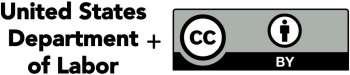 Dieses Werk von Tobias Schmidt entstand im Rahmen des BMBF-Projekts MERLIN und ist lizenziert unter der Creative Commons Lizenz Namensnennung 4.0 International (CC BY 4.0). Alle Logos stehen unter Copyright. Das Werk basiert auf dem Reader „Interaktive Präsenzlehre – Empfehlungen für den Einsatz von Audience Response Systems (ARS) in der Hochschul-lehre“ von Tobias Schmidt und Linda Hinderer, lizenziert unter CC-BY 4.0.